Результати регіонального моніторингового дослідження «Освіта Тернопільщини в цифрах і фактах»До головних функцій сучасної держави належить забезпечення доступної та якісної шкільної освіти. Інвестиції у середню освіту — це інвестиції в людський капітал країни, який стає особливо важливим тепер, коли економічне зростання дедалі більше залежить від високих технологій та навичок, що дозволяють працювати з цими технологіями. Однак на практиці державі важко раціонально спланувати розподіл коштів на середню освіту і при цьому гарантувати високу віддачу від інвестицій. Для вирішення цієї проблеми важливо проаналізувати шкільну мережу, її вартість для держбюджету і те, наскільки вона виконує свої основні функції і чи надає в рівній мірі хорошу освіту усім учням країни. З метою аналізу шкільної мережі області, її вартості для держбюджету, центром моніторингу якості освіти, ЗНО та аналітичної діяльності вже 3 рік поспіль проводиться регіональне моніторингове дослідження “Освіта Тернопільщини в цифрах і фактах”. У 2017/18 навчальному році в Тернопільській області надавав освітні послуги 801 заклад освіти.У 2018/19 навчальному році в нашій області надавали освітні послуги 783 заклади загальної середньої освітиУ 2019/20 н.р. у нашій області функціонує 755 закладів освіти.В області працює 33 опорні заклади із 73 філіями. 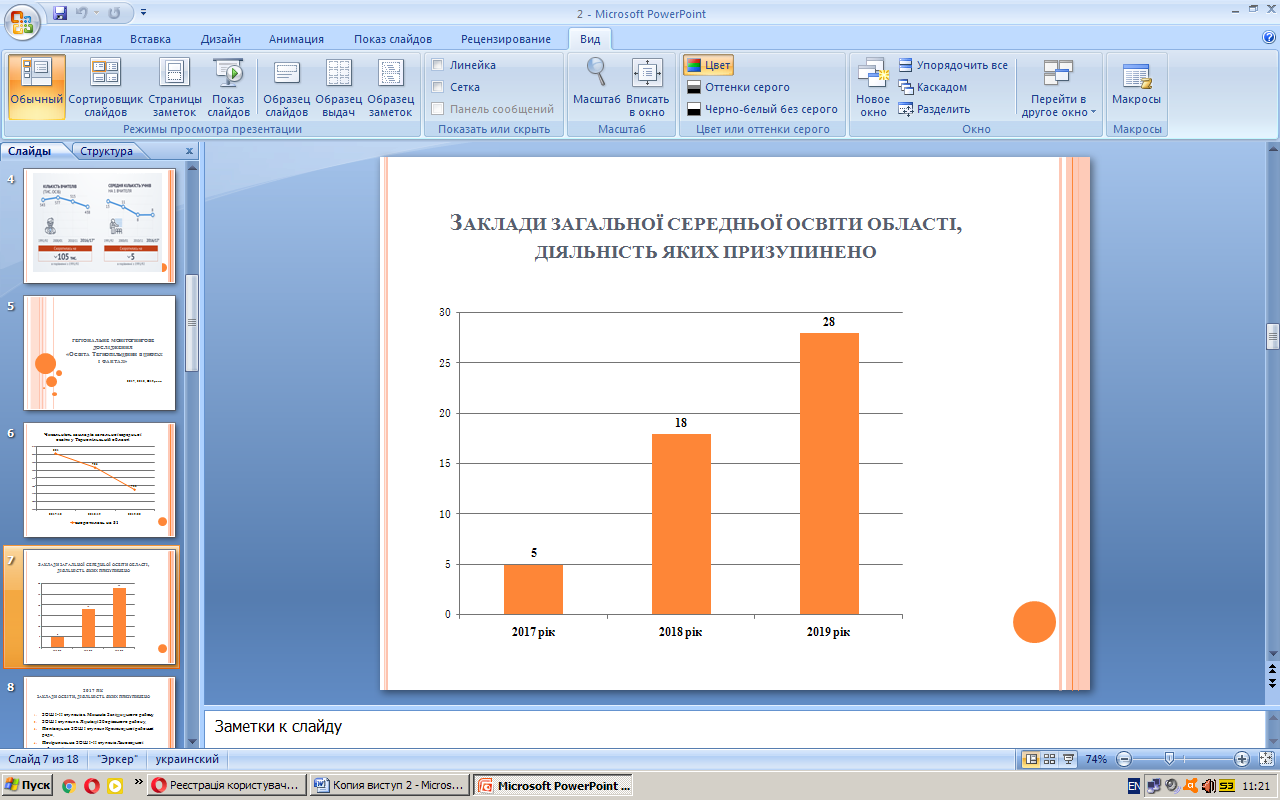 У 2017 році 5 шкіл, а саме: ЗОШ І-ІІ ступенів с. Мишків Заліщицького району, ЗОШ І ступеня с. Яцківці Зборівського району, Попівецька ЗОШ І ступеня Кременецької районної ради, Печірнянська ЗОШ І-ІІ ступенів Лановецької районної ради, Осталецька  ЗОШ І ступеня Теребовлянської міської ради,  призупинили свою діяльність.У 2018 році 18 шкіл області призупинили свою діяльність, а саме:Лісниківська ЗОШ І ст., Раївська ЗОШ І ст., Бережанська спеціалізована ЗОШ Іст. з поглибленим вивченням іноземної мови Бережанської міської ради;  Комарівська ЗОШ І ст., Підліснянська ЗОШ І ст., Рибниківська загальноосвітня школа І ступеня Бережанської районної ради; Зеленівська ЗОШ І ст. Борщівського району; Доброводівський районний комунальний технічний ліцей імені Олександра Смакули Збаразького району; ЗОШ І ст. с. Гарбузів та ЗОШ І ст. с. Дітківці Зборівського району; Хоростецька ЗОШ І ст. Козівського району; Мисловецька філія Підволочиської ЗОШ І-ІІІ ст. та НВК «Мовчанівський загальноосвітній навчальний заклад І ступеня-дошкільний навчальний заклад» Підволочиської селищної ради; Мединська філія Скориківської ЗОШ І-ІІІ ст. Скориківської сільської ради;навчально-виховний комплекс «Деренівська загальноосвітня школа І ступеня – дошкільний навчальний заклад», навчально-виховний комплекс «Слобідська загальноосвітня школа І ступеня – дошкільний навчальний заклад», Новомогильницька загальноосвітня школа І ступеня Теребовлянської міської ради, комунальний заклад «Загальноосвітня школа І ступеня с. Красівка» Великогаївської сільської ради.У 2019 році призупинили свою діяльність 28 шкіл і у 2020 році вже відомо про призупинення роботи у 13 закладах освіти.Волощинська ЗОШ І ст. Бережанської районної радиГутиська ЗОШ І ст. Бережанської районної радиКвітківська ЗОШ І ст. Бережанської районної радиПавлівська ЗОШ І ст. Бережанської районної радиПідліснянська ЗОШ І ст. Бережанської районної ради Комарівська ЗОШ І ст. Бережанської районної радиРогачинська ЗОШ І ст. Бережанської районної радиМонастирська ЗОШ І ст. Борщівського районуЮр’ямпільська  ЗОШ І ст. Борщівського районуЗОШ І ст. с. Емелівка Гусятинського районуЗОШ І ст. с. Монастириха Гусятинського району Малоберезовицька філія І ст. Доброводівської ЗОШ І-ІІІ ст. Іванчанської сільської ради Збаразького району ЗОШ І ст. с. Красна Зборівського районуЗОШ І ст. с. Білківці Зборівського району Волицька філія Лановецької ЗОШ І-ІІІ ст. №2 Лановецької районної радиПахинська ЗОШ І ст. Лановецької районної радиКрасіївська ЗОШ І ст. Монастириського районуПідліснянська ЗОШ І-ІІ ст. Монастириського району Гайворонківська ЗОШ І-ІІ ст. Золотниківської ОТГ Теребовлянського району Гниловодівська ЗОШ І-ІІ ст. Золотниківської ОТГ Теребовлянського районуМаловодівська ЗОШ І-ІІ ст. Золотниківської ОТГ Теребовлянського районуКривківська ЗОШ І ст.Філія опорного закладу Теребовлянської ЗОШ І-ІІІ ст. № 1НВК «Семенівська ЗОШ І ст.-ДНЗ» НВК «Боричівська ЗОШ-сад І-ІІ ст.-ДНЗ» Теребовлянської міської радиЗОШ-садок І ст. с. Кип’ячка Тернопільського районуКомунальний заклад НВК «ЗОШ І ст. ДНЗ с. Білоскірка» Великогаївської сільської радиПробіжнянська ЗОШ І ст. Чортківського районуТернопільська Вечірня школа Тернопільської міської радиУ Тернопільській області в 2018/19 навчальному році здобували освіту загалом 107 тисяч 800 учнів, а  у 2019/20 році навчається 109 тисяч 904 учні, а це на 2 тисячі 104 учні більше.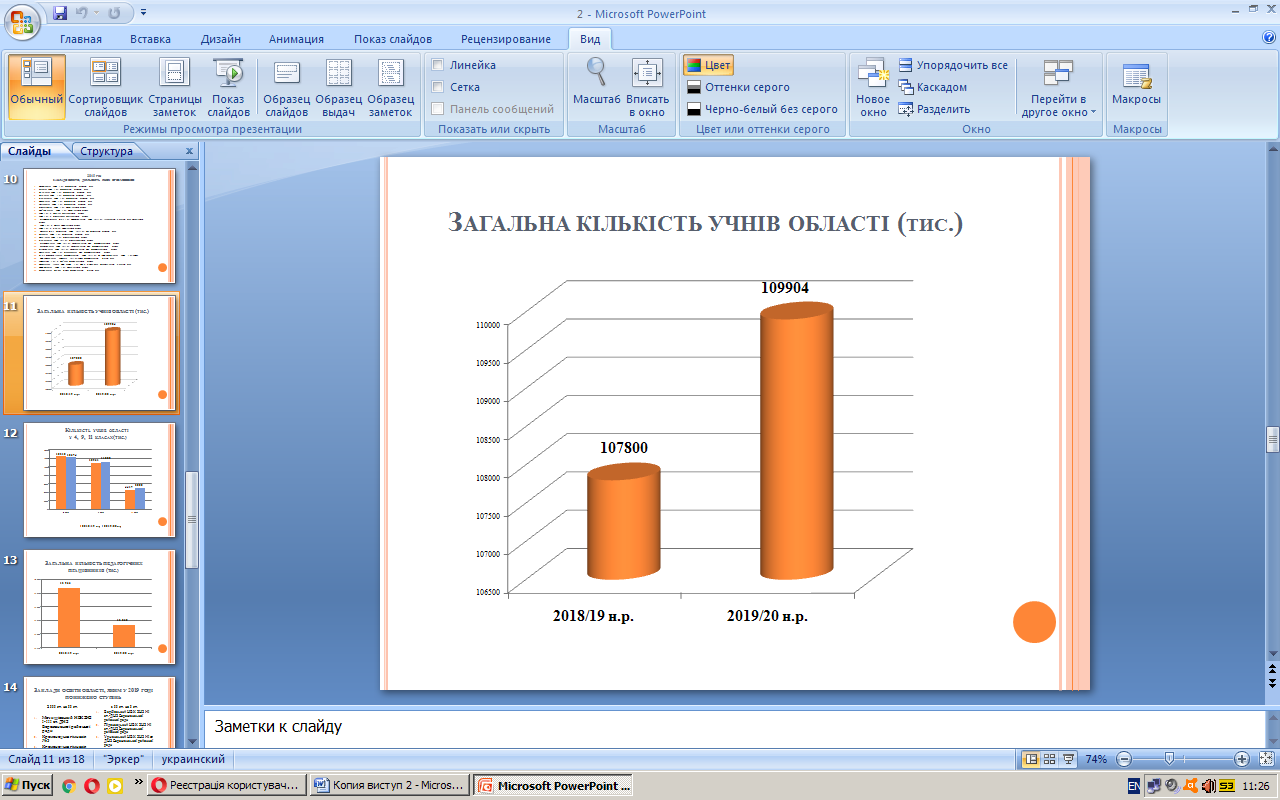 У 2018/19 навчальному році загалом навчалосяу 4 класах - 12 тисяч 510 учнів;у 9 – 10 тисяч 931 учень;в 11 класах – 4 тисяч 417 учнів.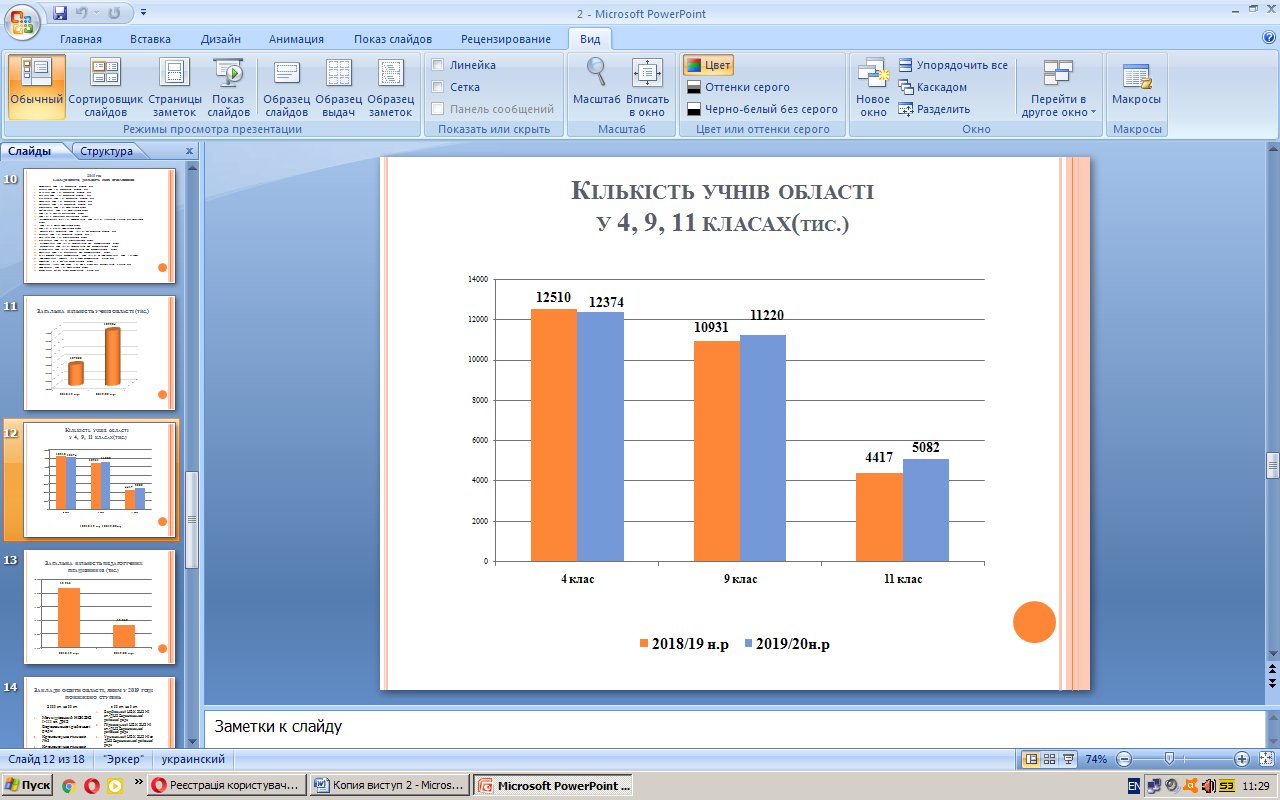 У  2019/20 навчальному році загалом здобувачів освіти є:у 4 класах - 12 тисяч 374 учніу 9 – 11 тисяч 220 учнів.в 11 класах – 5 тисяч 82 учні.У 4 класах загалом навчається на  136 учнів менше у 2019/20 навчальному році у порівнянні з минулим роком, у 9 – на 289 учнів більше здобувають базову освіту у поточному начальному році, а в 11 класах – на 665 випускників більше завершують навчання у ЗЗСО у 2019/20 навчальному році, ніж минулого навчального року.Забезпечували навчальний процес у минулому навчальному році в нашій області 15 тисяч 966 педагогів. На одного вчителя у 2018/19н.р. припадало в середньому  близько 7 учнів (6,75).Забезпечують навчальний процес у 2019/20 навчальному  році 15 тисяч 832 педагоги, що на 134 менше ніж у минулому.Отож на одного учителя у нашій області у 2019/20 навчальному році  припадає в середньому 7 учнів (6,94).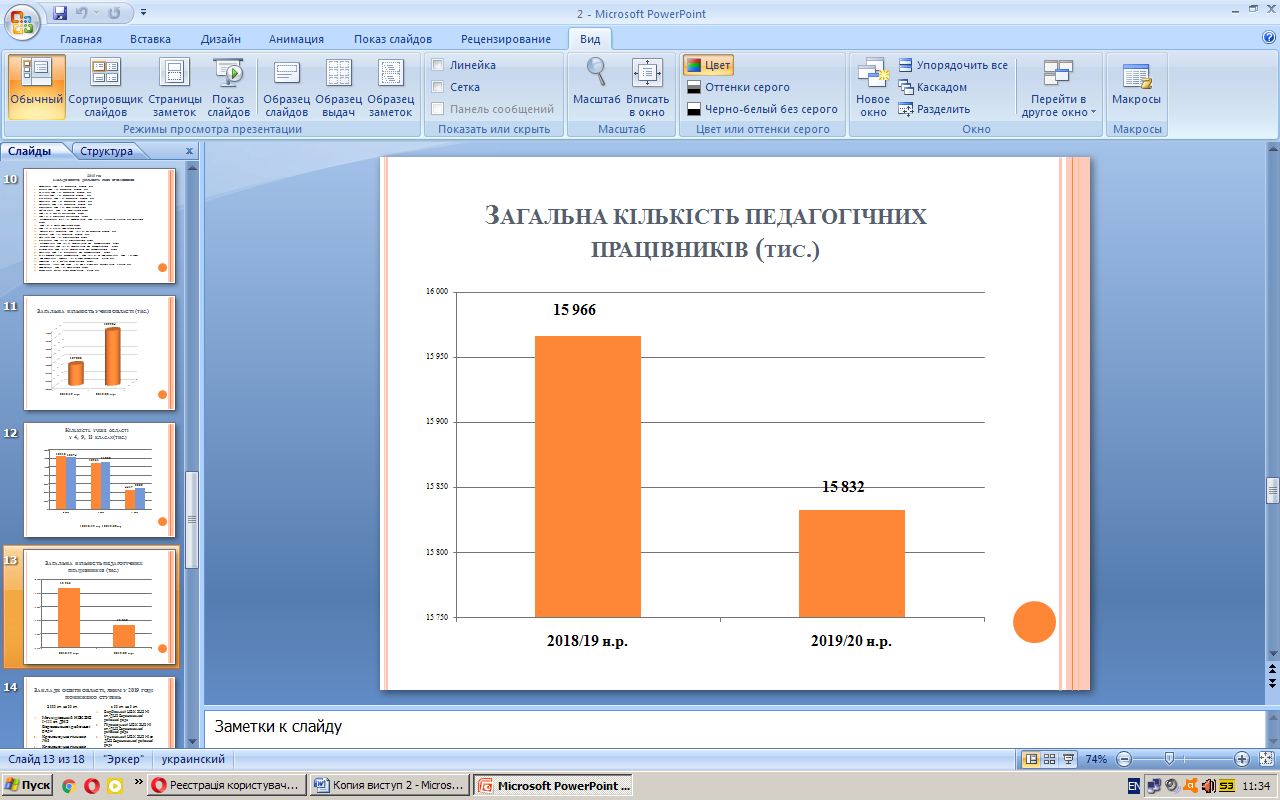 У поточному навчальному році 4 закладам освіти області понижено ступінь з ІІІ на ІІ, це: Мечищівський НВК ЗНЗ І-ІІІ ст. ДНЗ Бережанської районної радиКременецька гімназія №3Кременецька гімназія №6Шумлянська ЗОШ І-ІІ ст. Підгаєцької районної радиУ 6 закладах освіти ступінь понижений з ІІ на І, цеВербівський НВК ЗНЗ І-ІІ ст.-ДНЗ Бережанської районної радиПідвисоцький НВК ЗНЗ І-ІІ ст.-ДНЗ Бережанської районної радиУрманський НВК ЗНЗ І-ІІ ст. ДНЗ Бережанської районної радиЗОШ І-ІІ ст. с. ТудорівСиновецька філія Борсуківського ЗЗСО І-ІІІ ст. Борсуківської сільської ради Лановецького районуКомунальний заклад НВК Домаморицька ЗОШ І ст. –ДНЗУ 2020 році 10 закладам освіти у нашій області планується понизити ступінь з ІІІ на ІІ:Осівецька ЗОШ І-ІІІ ст.Возилівська ЗОШІ-ІІІ ст.ЗОШ І-ІІІ ст. с. ГадинківціЗОШ І-ІІІ ст.с. КлювинціНВК ЗОШ І-ІІІ ст. с. Мала ЛукаЗОШ І-ІІІ ст. с. РаштівціЗОШ І-ІІІ ст. с. Дорогичівка Заліщицького районуУстя-Зеленська ЗОШ І-ІІІ ст.. Монастириського районуБенівська ЗОШ І-ІІІ ст. Тилявський НВК ЗОШ І-ІІІ ст. ДНЗЗ ІІ на І ступінь планується у 2020 році понизити ступінь 12 навчальним закладам освіти:Миколаївська ЗОШ І-ІІ ст.ЗОШ І-ІІ ст. с. ТудорівЗОШ І-ІІ ст. с. Хмелева Заліщицького районуЗОШ І-ІІ с. с. Кабарівці Зборівського районуЗОШ І-ІІ ст.. с. Підберізці Зборівського районуАвгустівська ЗОШ І-ІІ ст. Зборівського районуБережанська філія Вишгородського ЗЗСО І-ІІІ ст. Лановецької районної радиВерещаківська філія Вишгородського ЗЗСО І-ІІІ ст. Лановецької районної радиКарначівська  ЗОШ І-ІІ ст. Лановецької районної ради Білокриницька ЗОШ І-ІІ ст. Підгаєцької районної ради Бронгалівська ЗОШ І-ІІ ст. Підгаєцької районної ради Ромашівський НВК ЗОШ І-ІІ ст.-ДНЗ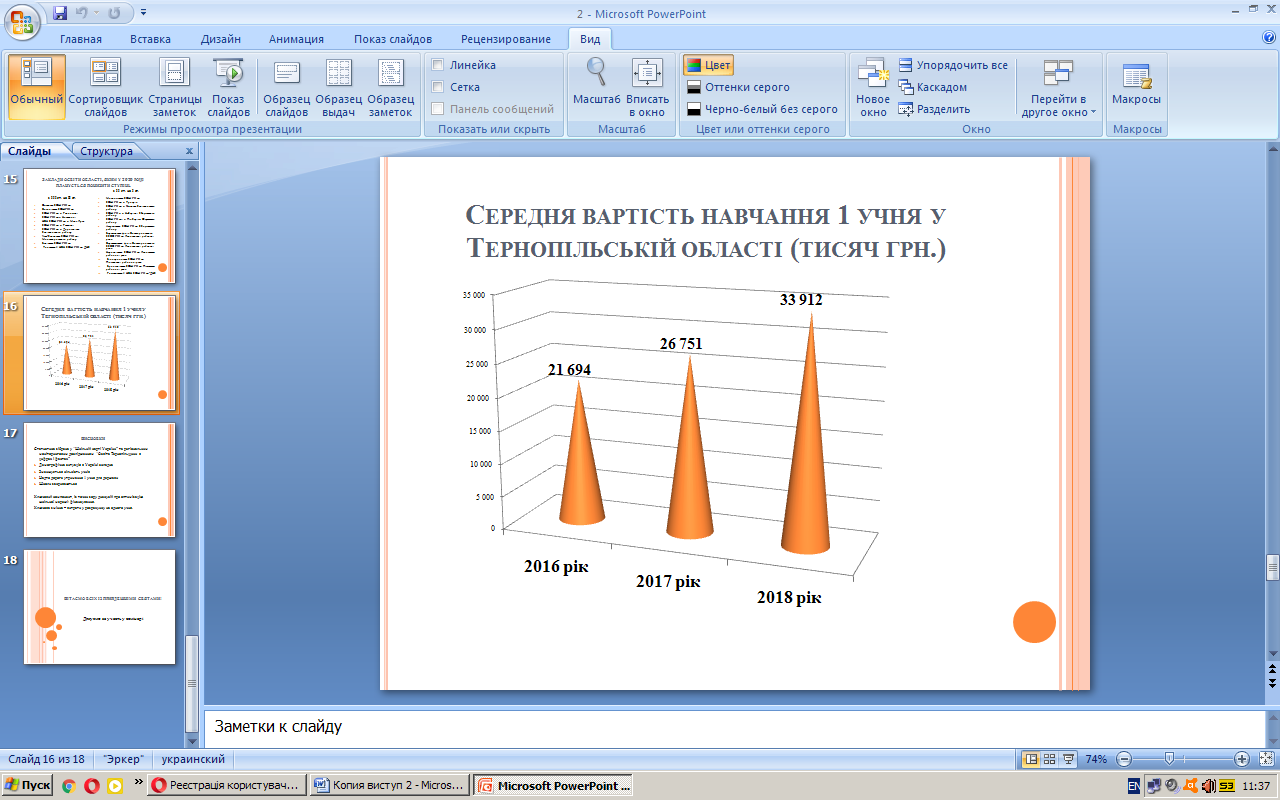 Середня вартість навчання 1 учня у 2016 році становила 21 тисячу 694 гривні.Витрати на 1 учня у 2017 році становили в середньому 26 тисяч 751 грн., хоч найменша вартість 1 учня у Тернопільській спеціалізованій школі І-ІІІ ст. №3 з поглибленим вивченням іноземних мов – 3тис.60грн, а найбільша – ЗОШ-садок І ст. с. Кип’ячка Тернопільського району – 97 тис.90 грн.У 2018 році - 33 тисячі 912 гривень вартує для держави навчання 1 учня, хоч вона коливається від 9 812 грн  (Волинський ліцей ім. Нестора Літописця Кременецької районної ради) до більше 100 тисяч (Тернопільська спеціальна ЗОШ Тернопільської міської ради-105тис. 200 грн.; комунальний заклад НВК Домаморицька ЗОШ І ст. – ДНЗ-165тис. 756грн.).ВисновкиСтатистика, зібрана регіональним моніторинговим дослідженням “Освіта Тернопільщини в цифрах і фактах” дозволяє по-новому подивитись на шкільну мережу і довідатися деякі несподівані факти.Демографічна ситуація в Україні складна. Зменшується кількість учнів і в Тернопільській області. Школи, особливо сільські, катастрофічно втрачають учнів. Це пояснюється і тим, що молоді люди, не знаходячи роботи у селі, перебираються у міста, виїжджають у пошуках роботи і кращого життя за кордон. Тому за відсутності учнів і немає школи,  або утримання 1 учня для держави обходиться надто дорого і школа закривається. Основна закономірність,  яку можна простежити в зібраних моніторинговими дослідженнями  даних, полягає в тому, що сільські школи — малі, з напівпорожніми класами та маленьким співвідношенням учнів до вчителів; і що більшим є населений пункт, то більшими, зазвичай, стають школи, класи та пропорції учнів щодо вчителів. Очевидно, що таким чином кількість учнів в розрахунку на одну школу постійно скорочується. Ключовий компонент, із точки зору дискусій про можливу оптимізацію шкільної мережі: фінансування. Ключова змінна — витрати у розрахунку на одного учня. Ці витрати є більшими у районах із великим відсотком сільського населення і значно меншими у містах обласного підпорядкування. Факти – річ незаперечна, вони є інформацією для роздумів, для висновків, для змін у сфері освітньої діяльності, зокрема і нашої області. Методист центру моніторингу якості освіти,ЗНО та аналітичної діяльності                                                       Ольга Олійник